District N2 Minutes of MeetingSummer DGO Sat., Jul 31 2021Location:	Valley Drive-In		Cambridge Station NSHost:		Coldbrook & District LCAttendees:	141 Lions representing 36 clubs10:30	Call to Order – DG L David Hunter	@ 10:45			L = LionO CanadaLions InvocationLions PledgeMoment of Silence for Deceased Members of our Lions FamilyWelcome and opening remarks – DG L David HunterDG David opened the proceedings by welcoming all Lions to the Summer DGO meeting and emphasized that the theme for the year will be Hear Me Roar. The Hearing for All program is still in place and working with a need to raise funds for the project. All donations made on behalf of the DG will be directed to the hearing program.The international president’s (Douglas X Alexander) theme Giving From the Heart the objective of which is to make people feel better & wealthier.Voting procedures – PDG L Wayne LittlePDG Wayne reiterated voting procedures, as follows:      Article 2 LCI Policy Manual District N2      VOTING: Voting on any matter at District Cabinet Meetings, shall be by duly certified voting          delegates. Those eligible to vote are the District Governor, Vice-District Governors, Cabinet       Secretary Treasurer, Zone Chairpersons, District Committee Chairpersons, President and Secretary       or Acting President or Acting Secretary provided there has been prior written, or email notification       to the CST, of all Chartered Clubs and all Past District Governors who are in good standing in a       Club in District N2. They shall be entitled to one vote on any matter at Cabinet Meetings.      These Lions extended voting procedures will only be entitled to one vote regardless of the number      of positions they hold.Housekeeping Rules – PDG Wayne LittlePDG Wayne briefly reviewed the housekeeping for the meeting site, being:Washrooms located in the canteen buildingOnly 2 persons allowed at a time inside the canteen buildingDonate all eyeglasses & CPAP machines in the designated locationsEnsure to dispose of all garbage in containersExits – left for entry into premises and right for the exit outAdditions to & Approval of this Meeting AgendaThe following three matters were added to the agenda under Old Business/New Business:Fall Cabinet Meeting					1st VDG Bill Bruhm	(new)Awards – Certificates of Appreciation		1st VDG Bill Bruhm	(new)Address audit done last year			PDG Rhonda Trickett	(old)Approval of the agenda:		Moved by DG David Hunter					Seconded by PDG Bob Lyle					Approved by the voting delegatesPDG Jane Gregory – address to the DGO & plans for awardsPDG Jane Gregory addressed the meeting on 3 key points:Thanked all Lions for their support to the DG during the 2020 – 21 year in spite of the challenges posed by the pandemicWelcomed Lake Echo Lionettes into District N2Will not give out trophy awards for the 2020 – 21 year though will make presentations at the Fall Cabinet meeting in OctAt this juncture in the meeting, DG David Hunter introduced the executive team for the 2021 – 22 Lions year, being:District Governor David Hunter1st Vice District Governor Bill Bruhm2nd Vice District Governor Joyce GeroCabinet Secretary Treasurer Martyn ForshawL Kim Stewart – Lions of CanadaLion Kim Stewart provided an update on the activities of Lions of Canada:Working groups have been formed being Marketing, Websites & communications and volunteers are needed to staff the groupsSurveys will be sent out to clubs three times a year with the notation for Secretaries to completeNewsletters will be issued on a monthly basis to all clubsApplicable website address is: lionsofcanada.ca. Facebook page will be available.Refer to Appendix IV for a copy of the presentationL Jan Deveaux – CPAP Machines & Adopt-a-HighwayLion Jan Deveaux noted that CPAP machine are being collected at the meeting. Also advised that Phillips CPAP machines are being recalled though are still be accepted on behalf of the lung association.1st VDG L Bill Bruhm - financial support for children impacted by recent BC wildfires1st VDG Lion Bill spoke about a campaign to raise funds for children impacted by the recent BC wildfires, the impact of which has been felt across the country as many have lost homes and have had to move out of their areas of residence.A project has been initiated to raise funds and donations will be sent to BC Lions Clubs to purchase school supplies for children. Information will be sent out to each club in the district. All are encouraged to donate.2nd VDG L Joyce Gero – Youth Network2nd VDG Lion Joyce spoke to the meeting about the Lions Youth Network. Excerpts from the presentation have been appended into the minutes. Complete copy attached in Appendix I.The Lions Youth Network is open to all Lions under the age of 30, as well as all new and young-at-heart Lions.Our VisionTo contribute to the success of LionsOur MissionTo provide a unified voice and medium through which our young and young-at-heart can collectively contribute to Lions’ future direction and strategic priorities.Our ValuesWe want our members to gain a unique and educated perspective on the governance of Lionism.Youth Network considers the values of Lions Clubs International a high priority. We actively engage and support new and young Lions through a variety of initiatives to help make volunteering a choice they can be proud of.We value our communities, our region, and international leaders. We believe international responsibility should be a cornerstone of our organization and Youth Network provides support to local communities in need.Our GoalsProvide professional and social networking opportunities, as well as learning and development sessions, to our membersEngage young minds in the art of LionsRaise awareness about the networkThe Youth Network team is to consist of:Lion Joyce GeroLion Jeanetta McGinleyLion Kim StewartLion Kyle Stillwell   Further communications will be sent out in Aug & Sep. Refer to Appendix I for a copy of the   presentation.  PDG L Clyde Paul & L Peter Wylde – Preliminary N2 2021 – 22 BudgetLion Peter Wylde presented the preliminary draft of the 2021 – 22 budgets to the meeting with the proviso that the final budget will be presented at the Fall Cabinet Meeting for approval.There were no questions asked.Approval of Minutes from Spring Convention Meeting held virtually on Zoom on May 15. Minutes as distributed to clubs via email.  Motion to approve moved by PDG Perry Oliver and seconded by Lion Brenda Loucks.  ApprovedCorrespondenceNone Old Business:Address audit done last year			PDG Rhonda TrickettPDG Rhonda Trickett advised members present that monies were left in the RBC account subsequent to the end of the 2019 – 20 year. Note that use of the RBC account was reinitiated subsequent to the DGO meeting.District Chair Reports:Financial Report		-	CST L Martyn ForshawInvoices for semi-annual dues sent to all clubs as of Jul 25GST Report		-	GST PDG L Frank HartmanRefer to Appendix II for a copy of the presentationGMT Report		-	1st VDG L Bill BruhmRefer to Appendix III for a copy of the presentationGLT Report		-	PDG L Debbie McGinleyPDG Lion Debbie McGinley absent/no report update providedLCIF Report – PDG L Rhonda TrickettPDG Lion Rhonda Trickett provided an update on LCIF with a specific request that in order to showcase the activities of District N2, clubs are asked to submit stories for publication on the LCIF website.Clubs should submit stories to Lion Rhonda at:
RhondaTrickett2@gmail.comRefer to Appendix V for a copy of the presentationNew Business:	Fall Cabinet Meeting:		1st VDG Lion Bill BruhmTo be held in Bridgewater on Oct 15/16 hosted by the Bridgewater Lions ClubMeet & Greet to be held evening Fri., Oct 15, theme will be “Back in the Saddle Again “Meeting & luncheon to held on Sat., Oct 16There will be no evening banquetNumber of delegates per club will be limited due to COVID restrictionsRegistration forms will be issued shortly and are to be submitted no later than Sep 25Certificates of Appreciation	1st VDG Lion Bill BruhmLion Bill advised that there will be a new award Certificate of Appreciation which the Global Action Team (GAT) is currently working on. The team consists of:DG Lion David HunterPDG Lion Jane GregoryPDG Lion Debbie McGinleyPDG Lion Frank HartmanLion Kim Stewart	Two additional items were introduced:Lion Jamie Harper:50/50 Draw – digital payments to clubs will be introducedPill bottles – any available, please hand in. PDG Lion Clyde PaulLions Memorial Park has been incorporated as Lions Memorial Park Society	Club packages with directories were distributed Closing Remarks – DG L David HunterCall for Adjournment at 1:30 pmMinutes Written by:	CST Lion Martyn Forshaw			August 09 2021APPENDIX ILIONS YOUTH NETWORK – DGOValley Drive-In, July 31, 2021Network is open to all Lions under the age of 30, as well as all new and young-at-heart Lions.  With this forum, we can speak freely of new visions, motivations and talents that can be of use to all Lions.  This forum should be fun, entertaining and informative.  We can arrange for meetings to take place through Zoom, which will allow youth throughout District N-2 to be involved.  This is a network for youth to make a platform for change, work with other groups on volunteering opportunities, and to be proud of why they became Lions.Sharing the championship of this new endeavour with me are Lion Jeanetta McGinley, who has been an important presence in campus club development, Lion Kim Stewart, who has served as Global Membership Chair, is heavily involved in Virtual Lions, and was instrumental in forming the first Cyber Club in District N-2, and Lion Kyle Stillwell, a brand new Lion with Chezzetcook & District who will be able to contribute first hand, current knowledge of what youth in Lions really want and need. We are grateful for the efforts of another new Lion, Donna Hunter, also from Chezzetcook, who drafted the mandate for the Lions Youth Network.Our VisionTo contribute to the success of LionsOur MissionTo provide a unified voice and medium through which our young and young-at-heart can collectively contribute to Lions’ future direction and strategic priorities.Our ValuesWe want our members to gain a unique and educated perspective on the governance of Lionism.Youth Network considers the values of Lions Clubs International a high priority. We actively engage and support new and young Lions through a variety of initiatives to help make volunteering a choice they can be proud of.We value our communities, our region, and international leaders. We believe International responsibility should be a cornerstone of our organization and Youth Network provides support to local communities in need.Our GoalsProvide professional and social networking opportunities, as well as learning and development sessions, to our membersEngage young minds in the art of LionsRaise awareness about the networkHow are we going to go about all this? It’s really very simple. We don’t know yet.What we do know is that younger, newer members are often not given the opportunity to state their opinions, to share their ideas, in short, to be heard. Older Lions with more experience naturally take the lead, leaving young Lions struggling with the feeling that they are being ignored, that they have no voice.Often, the issues that are most relevant for younger people, like environment, health, poverty, indigenous rights, and homelessness do not appear on the priority lists of many Lions clubs.  So, here’s what we’re planning. First, we will be communicating late next month with each club in District N-2, inviting the young and young-at-heart to join the Lions Youth Network.Then, we will be directly contacting each Lion 32 years and younger, inviting them to join social media groups that have been formed specifically for them.After that, who knows? The direction of this network will be determined by the young and young-thinking Lions who have become a part of it. I. for one, can’t wait to see firsthand where it leads.This movement can bring about positive change to the ever-growing Lions Network, and it can help promote youth in the art of volunteering.  Please join us in welcoming the Lions Youth Network to District N-2!2nd VDG Joyce GeroAPPENDIX IIDistrict Global Service Team ReportDGO July 31, 2021DG Lion David, 1st VDG Lion Bill, 2nd VDG Joyce, Fellow Lions.Well, here we are, a new Lions’ year and many Lions Clubs have been busy raising funds and doing service projects.  Our District has completed 40 service activities, served 2133 putting in 709 volunteer hours and donated $9,548.00 USD.Some of the projects included takeout meals, hall rentals, collecting eyeglasses, hearing aids, CPAP machines and stamps.  Funds were raised for hospitals, schools, kids, BC fire victims and food banks.  Lions also assisted individuals, seniors, families and vaccination clinics.Currently, there are 26 clubs that have appointed a club service chair which means someone else in the other clubs is responsible for the role of the club service chair.  So the Global Service Team is recommending that you check out the following resources located on the LCI website.   They are GST Club Service Chair roles and responsibilities and the Global Service Team Toolbox.Your Global Service Team is Lion Michael Hart, 2nd VDG Lion Joyce and myself as team coordinator.  If you need any help with recording and reporting your service and fundraising projects on MyLion please contact us.  We are here to help.Respectfully submitted,Global Service Team APPENDIX IIIDistrict N2 Global Membership Team ReportDGOTeam Members: Perry Oliver, Jamie Harper, Kim Stewart, Veronica Webb, Dan Yarymowich, Joyce Jerro, Chair Bill BruhmFirst online training session for Club Membership Chairs held via Zoom. We will continue to meet monthly beginning in September.Preparing Club Chair toolkits-one per club-clubs present today will receive theirs. Please pass them along to your club membership chairs. Those who don’t receive theirs today will get them at the Fall Cabinet or during DG visits.Several communities in HRM and Cape Breton have been targeted for the formation of Branch or regular clubs.Membership in a Box kits will be developed-membership recruiting suitcases for distribution to groups of zones containing materials and supplies for recruitment events.Preparing a strategy to reach out to various multicultural communities in consultation with similar groups in the Greater Toronto Area.Establishing contact with leaders of the LGBT community to gage interest in form a club or clubs.Break out sessions will be held at the Fall Cabinet. One or two of those sessions will be focused on membership Recruitment and Retention.We will continue to reach out to members who have left their clubs to identify reasons why they have left and to see if they can be encouraged to return to a club.Respectfully submitted1st VDG Bill BruhmGMT ChairAPPENDIX IVDGO 2021 Lions of Canada ReportThe Lions of Canada are several groups of Lions that focus on building a strong Identity through various working groups Advocacy Marketing Website Communication as well as a Consultative Committee.The Lions range from grassroots brand new to our 2nd VP Dr Patti Hill.There is a newsletter that is sent out once a month from the Lions of Canada and it will include any upcoming events. I request that all the secretaries that receive this information to pass it on to all of your members.All Lions are welcome to participate in our events. We are looking for feedback from all of you!Please join our Lions of Canada / Lions Du Canada Facebook Page.Share your stories and club stories there.Also participate in our 100 Lions Stories FB Contest.Start by posting a photo, give a brief description. Use the appropriate monthly hash tag (July is #community service and august is #youth). Also please tag 3 Lion and 3 non-Lion friends at least.We also have monthly themed posters available on the lionsofcanada.ca website. We encourage your clubs to add you information to the posters and hang them on community bulletin boards. Our website is full of information and resources. Please visit it! APPENDIX VLCIF Report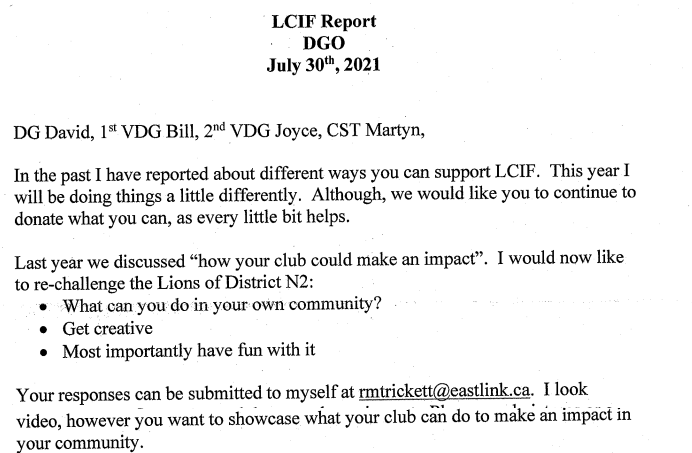 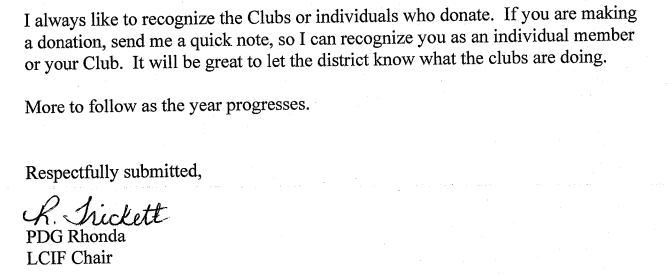 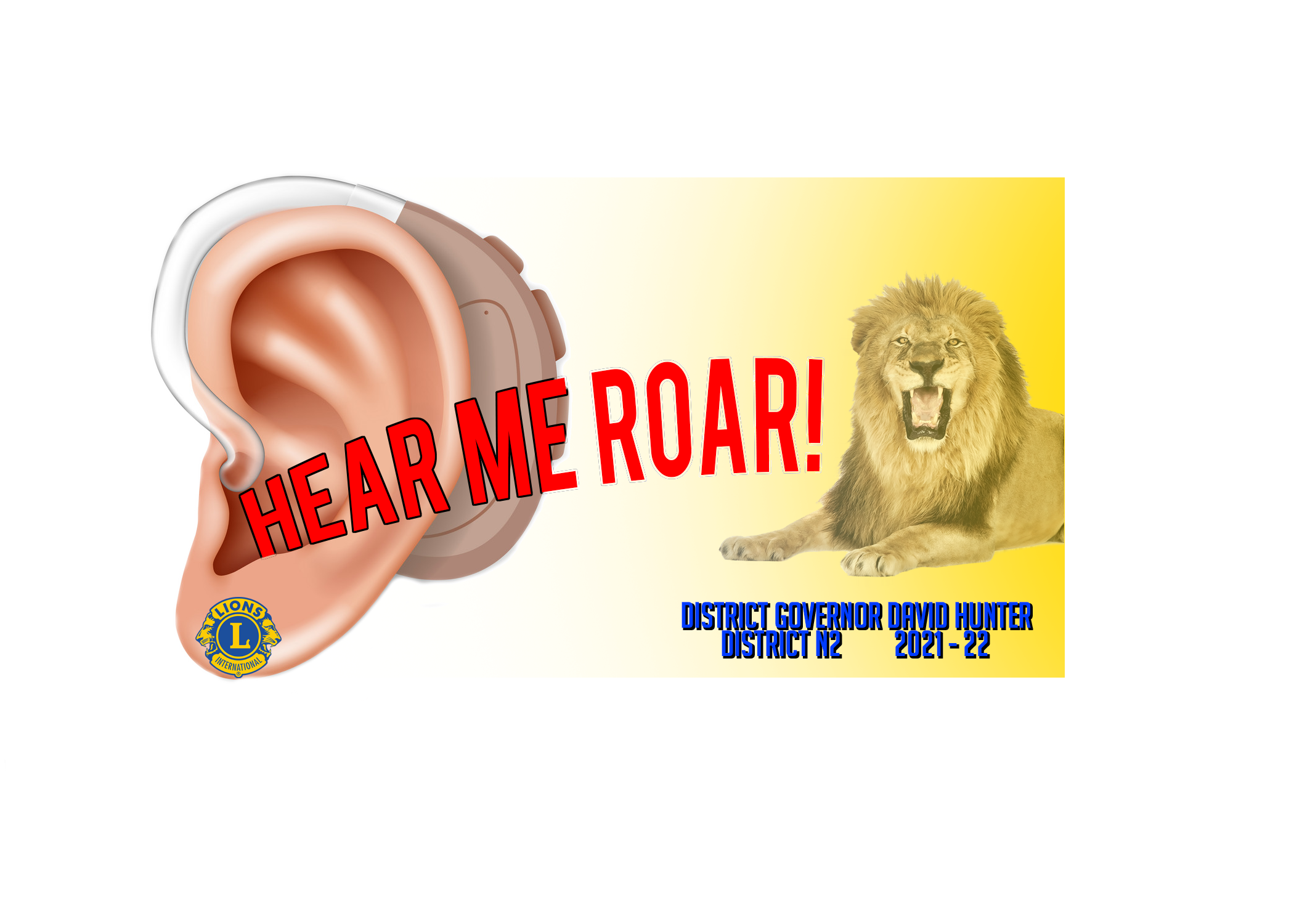 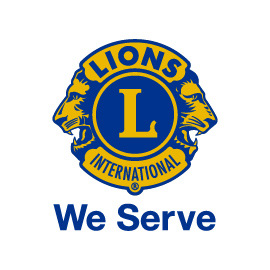 